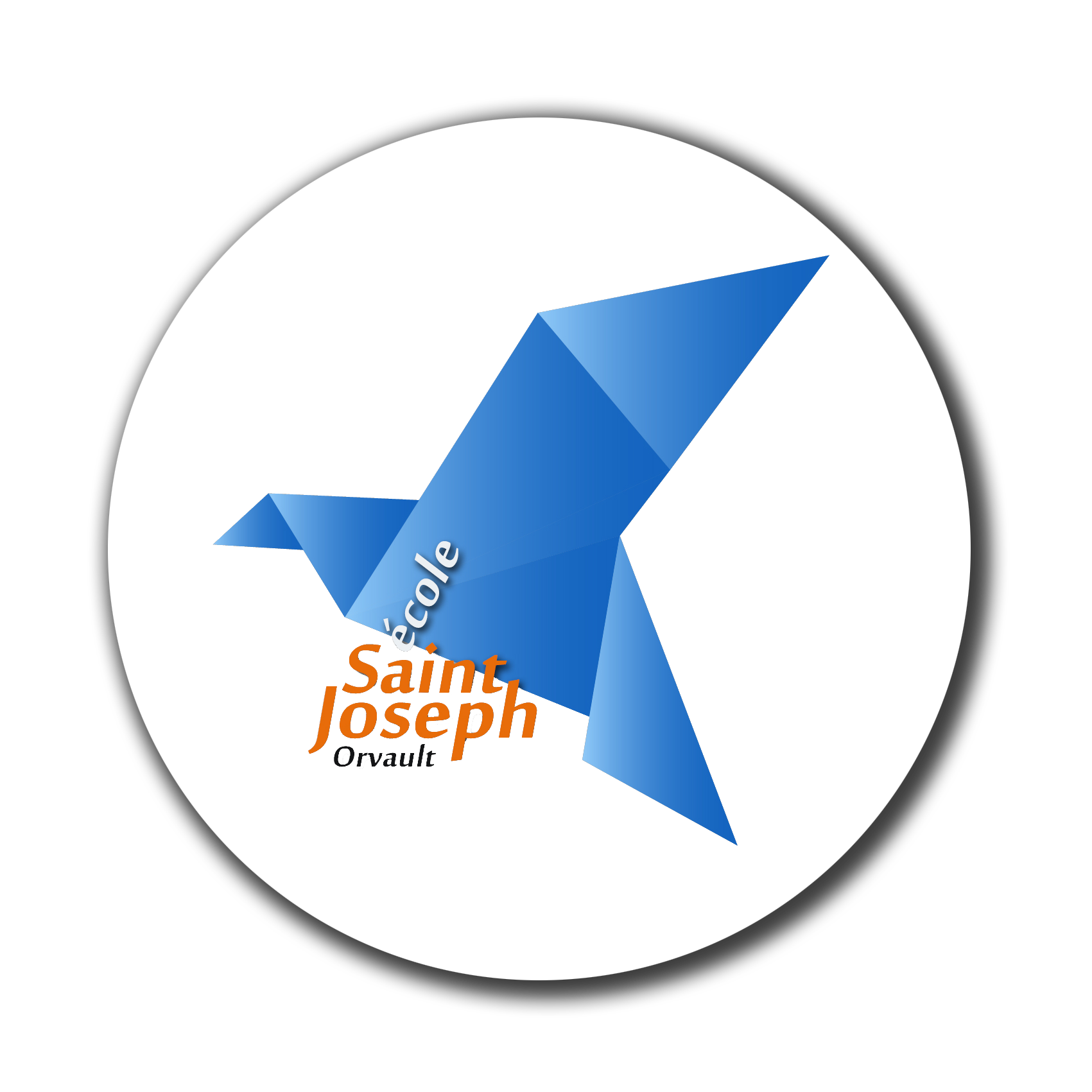 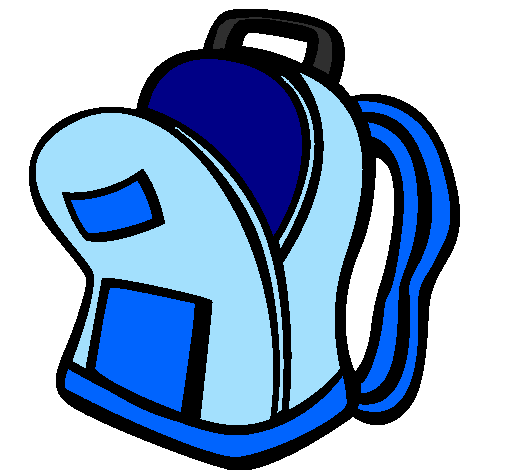 Pour la rentrée votre enfant aura besoin de :-    un cartable rigide assez grand pour y mettre un grand classeur.trois  trousses une pochette de 12 feutres (pointe moyenne)une ardoise Vélléda + une pochette à rabats pour la rangerune pochette de 4 feutres vélléda (pointe moyenne)un gros bâton de colle (éviter absolument la colle liquide)une paire de ciseaux à bout rondun taille- crayon avec réservoirune boîte de mouchoirsune timbale marquée au nom de l’enfant-     une photo d’identité	Pour le sport, votre enfant arrivera en tenue de sport (jogging et T-shirt)- une paire de tennis qui servira exclusivement en intérieur à la Frébaudière dans un sac à dos marqué au nom de votre enfantPour les travaux de peinture, etc…-   une blouse (ou une vieille chemise avec des manches longues ajustées à la taille de l’enfant)Il n’est pas nécessaire d’acheter du matériel neuf : les fournitures en bon état de l’année passée peuvent servir.Nous vous remercions de tout marquer au nom de l’enfant avec un crayon indélébile.